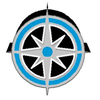 École Montgomery Middle SchoolPAC Minutes October 19, 2021In Attendance:PAC Members (via Zoom):   Danielle Nicholson (Chair), Sabine Sengmueller (Council DPAC), Manjit Herer, Kristine Kirk (Secretary)Staff:   Sarah Husband, PrincipalAbsent:  Christine Friend, Kim Cameron (Treasurer)	Approval of June 2021 Minutes: Danielle Nicholson approves and Manjit Herer seconds.Approval of September 2021 Minutes: Sabine Sengmueller approves and Danielle Nicholson seconds.Fund Raising Ideas:Pizza night - advertising needed Sarah will put it in the announcements the day priorDonation needs clarification, we need to send out the standard letter with tax exemptOne fundraising per term, three terms. Another pizza night in the early spring? Some money can go towards sports equipment.Multicultural event in the New Year - sits down and eats at the same time. (not Covid time) within the class during Covid.Christmas hampers (donations), Grade 8 leaving pizza night in the spring, year end pizza sports day.Help families: Some money from Link for donation from superstore $400 in GC. Lunch link from portal. Sarah will review our donation amount from this.Gaming Grant: Approved - $9760.00 for gaming grant.Extra $1000 in gaming grant this yearMade $2500 in hot lunches in 2020Treasurer Report:Approximately $900 in PAC Donations, prior to our standard letter being sent out.Danielle now has signing authority at the bank along with Christine and Kim.Administration Report: Sarah HusbandIn hopes of gaining attendance at PAC by parents/guardians, the administration will give a 10min update at the very beginning of each meeting to show what is happening at the school.Mrs. Husband showed pictures regarding recent outdoor and indoor events in the school.Monty Virtual Open House - Participation was low this year. Looking for feedback and how to improve and gain attendance.Pumpkin carving contest Friday October 29th. Pumpkins are to be carved at home and emailed to Mr. Piper by Wednesday October 27th. Volleyball is up and running 12 students per team with lots of teams this year. No spectators. There will be a Gender and Sexuality Alliance meeting via Teams with Ms. Diep.Monty’s Student Government begins this month, meeting on Fridays 3:30-4:30pm with Ms.Husband and Ms.McLean. Kids can express interest to their classroom teachers.Advisory point system and in every term a class wins a pizza lunch for top points.Some of the fun activities are minute to win it, balloon toss, shoe jenga, skips per minute, kahoot and a HoeDown in the Winter.Non Instructional Day, no school on Friday October 22ndTBA in November in the evening, a Parent Info Night. A prevention workshop, TCO2 to raise awareness.The Foundation Skills Assessment will come home to grade 7 students. It is now halfway completed and results are looked at across BC. Parents can use this report to set some goals with their kids.DPAC Update: Meeting is next Wednesday, no update yet.Charter Update: Recent Charter has been sent to Danielle Nicholson. Suggestions are based on the Bylaw. Some suggested changes are around the languages used. Ultimately it is what we are seeking as a committee.Manjit Herer will take a small section and revise, following the sample document. This will be brought to the next meeting for review. After the revision and review, these changes will have to be advertised to the parents/guardians.Next Meeting: November 16, 2021 @ 7pmAdjournment: October 19, 2021 @ 8:24pm